บันทึกข้อความ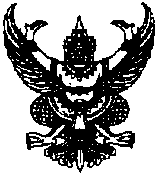 ส่วนราชการ  งานสารสนเทศทางการแพทย์ โรงพยาบาลสุวรรณภูมิ โทร. 0 4358 1321  ต่อ 762ที่  รอ 0032.301/			              วันที่       ธันวาคม  2563เรื่อง  รายงานผลการดำเนินงานเว็บไซต์โรงพยาบาลสุวรรณภูมิเรียน  ผู้อำนวยการโรงพยาบาลสุวรรณภูมิ	ด้วย งานสารสนเทศทางการแพทย์ โรงพยาบาลสุวรรณภูมิ มีภารกิจในการบริหารจัดการเว็บไซต์ของโรงพยาบาลสุวรรณภูมิ ในการเผยแพร่ข้อมูลข่าวสารของราชการ เพื่อประโยชน์แก่ประชาชนและเจ้าหน้าที่ ในการเข้าถึงข้อมูลข่าวสารสุขภาพและผลการดำเนินงานตลอดจนแนวทางการปฏิบัติงาน มาตรฐาน และมาตรการ ทั้งในสถานการณ์ปกติ และสถานการณ์ฉุกเฉินต่างๆ เช่น สถานการณ์การระบาดของเชื้อไวรัส    โคโรนา (COVID-19) เป็นต้น ให้เป็นไปตามพระราชบัญญัติข้อมูลข่าวสารของราชการ พ.ศ.2540 พระราชกฤษฎีกาว่าด้วยหลักเกณฑ์และวิธีการบริหารกิจการบ้านเมืองที่ดี พ.ศ.2546 และมาตรฐานเว็บไซต์ภาครัฐ (Government Website Standard) นั้น	ในการนี้ งานสารสนเทศทางการแพทย์ ขอรายงานผลการดำเนินงานเว็บไซน์ของโรงพยาบาลสุวรรณภูมิ ประจำปีงบประมาณ พ.ศ.2563 ว่าได้มีการนำข้อมูลข่าวสารทั้งในรูปแบบข้อความ บาทความ ภาพกราฟฟิก เผยแพร่บนเว็บไซน์ของโรงพยาบาลสุวรรณภูมิถูกต้องตามมาตรฐานเว็บไซต์ภาครัฐ กฎ ระเบียบต่างๆ ที่เกี่ยวข้อง และไม่พบความบกพร่องใดๆ	ทั้งนี้ เพื่อเป็นข้อเสนอในการปรับปรุงและพัฒนาการดำเนินงานเปิดเผยข้อมูลข่าวสารภาครัฐผ่านเว็บไซต์ ให้มีประสิทธิภาพตามหลักเกณฑ์และการประเมินคุณธรรมและความโปร่งใสในการดำเนินงานของหน่วยงานภาครัฐ (ITA) เห็นควรให้หน่วยงานดำเนินงานตามประกาศสำนักงานปลัดกระทรวงสาธารณสุข เรื่อง แนวทางการเผยแพร่ข้อมูลต่อสาธารณะผ่านเว็บไซต์ของหน่วยงาน พ.ศ.2561 ลงวันที่ 31 พฤษภาคม 2561 โดยเคร่งครัด			จึงเรียนมาเพื่อโปรดทราบ(นายมาตุภูมิ  กิตติสุนทโรภาศ)นักวิชาการคอมพิวเตอร์ปฏิบัติการ			                                                            (นายชูชัย  เต็มธนะกิจไพศาล)								      ผู้อำนวยการโรงพยาบาลสุวรรณภูมิ
บันทึกข้อความส่วนราชการ  กลุ่มงานบริหารทั่วไป โรงพยาบาลสุวรรณภูมิ โทร. 0 4358 1321 - 3 ต่อ 116ที่  รอ 0032.301/			              วันที่  28 ตุลาคม  2563เรื่อง  ลูกจ้างชั่วคราวรายวันลาออกเรียน  ผู้อำนวยการโรงพยาบาลสุวรรณภูมิ		ด้วย นางสาวกนกพร  อุบาลี ลูกจ้างชั่วคราวเงินบำรุง (รายวัน) ตำแหน่ง พนักงานบริการปฏิบัติงานที่งานผลิตยาสมุนไพร กลุ่มงานเภสัชกรรมและคุ้มครองผู้บริโภค โรงพยาบาลสุวรรณภูมิ สำนักงานสาธารณสุขจังหวัดร้อยเอ็ด ขอลาออกจากราชการ เนื่องจากประกอบธุรกิจส่วนตัว ตั้งแต่วันที่ 29 ตุลาคม    2563 นั้น		ในการนี้ กลุ่มงานบริหารทั่วไป ได้ดำเนินการจัดทำคำสั่งลาออก เสร็จเป็นที่เรียบร้อยแล้ว รายละเอียดตามเอกสารที่แนบมาพร้อมนี้ 			จึงเรียนมาเพื่อโปรดพิจารณาหากเห็นชอบขอโปรดลงในคำสั่งที่แนบมาพร้อมนี้(นายธนวัฒน์  จันทโก)นักจัดการงานทั่วไปปฏิบัติการหัวหน้ากลุ่มงานบริหารทั่วไป			                                                            (นายชูชัย  เต็มธนะกิจไพศาล)								      ผู้อำนวยการโรงพยาบาลสุวรรณภูมิ
บันทึกข้อความส่วนราชการ  กลุ่มงานบริหารทั่วไป โรงพยาบาลสุวรรณภูมิ โทร. 0 4358 1321 - 3 ต่อ 116ที่  รอ 0032.301/			              วันที่  19 ตุลาคม  2563เรื่อง  ลูกจ้างชั่วคราวรายวันลาออกเรียน  ผู้อำนวยการโรงพยาบาลสุวรรณภูมิ		ด้วย นางสาวรัชนีย์  แสงคำ ลูกจ้างชั่วคราวเงินบำรุง (รายวัน) ตำแหน่ง ผู้ช่วยเหลือคนไข้ ปฏิบัติงานที่ตึกศัลยกรรมกระดูก กลุ่มงานการพยาบาล โรงพยาบาลสุวรรณภูมิ ขอลาออกจากราชการ เนื่องจากเลี้ยงดูบุตร และดูแลแม่ที่ป่วย ตั้งแต่วันที่ 19 ตุลาคม 2563 นั้น                                                   		ในการนี้ กลุ่มงานบริหารทั่วไป ได้ดำเนินการจัดทำคำสั่งลาออก เสร็จเป็นที่เรียบร้อยแล้ว รายละเอียดตามเอกสารที่แนบมาพร้อมนี้ 			จึงเรียนมาเพื่อโปรดพิจารณาหากเห็นชอบขอโปรดลงในคำสั่งที่แนบมาพร้อมนี้(นายธนวัฒน์  จันทโก)นักจัดการงานทั่วไปปฏิบัติการหัวหน้ากลุ่มงานบริหารทั่วไป			                                                            (นายชูชัย  เต็มธนะกิจไพศาล)								      ผู้อำนวยการโรงพยาบาลสุวรรณภูมิ
บันทึกข้อความส่วนราชการ  กลุ่มงานบริหารทั่วไป โรงพยาบาลสุวรรณภูมิ โทร. 0 4358 1321 - 3 ต่อ 116ที่  รอ 0032.301/			              วันที่  19 ตุลาคม  2563เรื่อง  ปรับค เรียน  ผู้อำนวยการโรงพยาบาลสุวรรณภูมิ		ด้วย สำนักงานสาธารณสุขจังหวัดร้อยเอ็ด แจ้งให้โรงพยาบาลสุวรรณภูมิดำเนินการจ้างลูกจ้างชั่วคราวรายเดือนต่อเนื่องและปรับค่าจ้างประจำปี รอบ 1 ตุลาคม 2563 นั้น		ในการนี้ กลุ่มงานบริหารทั่วไป ได้ดำเนินการประเมินผลการปฏิบัติงานและปรับค่าจ้างประปี รอบ 1 ตุลาคม พ.ศ.2563 เสร็จเรียบร้อยแล้ว รายละเอียดตามเอกสารที่แนบมาพร้อมนี้ 			จึงเรียนมาเพื่อโปรดพิจารณาหากเห็นชอบขอโปรดลงในคำสั่งที่แนบมาพร้อมนี้(นายธนวัฒน์  จันทโก)นักจัดการงานทั่วไปปฏิบัติการหัวหน้ากลุ่มงานบริหารทั่วไป			                                                            (นายชูชัย  เต็มธนะกิจไพศาล)								      ผู้อำนวยการโรงพยาบาลสุวรรณภูมิ
บันทึกข้อความส่วนราชการ  กลุ่มงานบริหารทั่วไป โรงพยาบาลสุวรรณภูมิ โทร. 0 4358 1321 - 3 ต่อ 104ที่  รอ 0032.301/			              วันที่          มิถุนายน  2563เรื่อง  ขออนุมัติเรียกคืนเงินเดือน เรียน  ผู้อำนวยการโรงพยาบาลสุวรรณภูมิ		ด้วย สำนักงานสาธารณสุขจังหวัดร้อยเอ็ด แจ้งให้เจ้าหน้าที่โรงพยาบาลสุวรรณภูมิ ผู้ได้รับการคัดเลือกเพื่อบรรจุเข้ารับราชการงานรายตัวและบรรจุเข้ารับราชการในวันที่ 29 มิถุนายน 2563              และให้ดำเนินส่งใบลาออก โดยให้มีผลตั้งแต่วันที่ 29 มิถุนายน 2563 นั้น		ในการนี้ งานการเงินและบัญชี จึงขออนุมัติเรียกเงินเดือน ประจำเดือนมิถุนายน 2563 คืนจากเจ้าหน้าที่ผู้ได้รับการคัดเลือกให้บรรจุรับราชการ จำนวน 2 วัน คือวันที่ 29 – 30 มิถุนายน 2563รายละเอียดตามเอกสารที่แนบมาพร้อมนี้			จึงเรียนมาเพื่อโปรดพิจารณาอนุมัติ							(นางดวงดาว  วงศ์อาจ)						 เจ้าหน้างานการเงินและบัญชีชำนาญงาน							  (นายธนวัฒน์  จันทโก)                                  		       นักจัดการงานทั่วไปปฏิบัติการบันทึกข้อความส่วนราชการ  กลุ่มงานบริหารทั่วไป โรงพยาบาลสุวรรณภูมิ โทร. 0 4358 1321 - 3 ต่อ 104ที่  รอ 0032.301/			              วันที่          เมษายน  2563เรื่อง  ขออนุมัติซ่อมพัดลมดูดอากาศรถตู้พยาบาล เรียน  ผู้อำนวยการโรงพยาบาลสุวรรณภูมิ		ด้วย กลุ่มงานบริหารทั่วไป มีความประสงค์ขอซ่อมพัดลมดูดอากาศรถตู้พยาบาล จำนวน 2 คัน คือ รถตู้พยาบาลทะเบียน กง 104 ร้อยเอ็ด และรถตู้พยาบาลทะเบียน กง 4538 ร้อยเอ็ด เนื่องจากชำรุดให้สามารถใช้งานได้ดีดังเดิม จำนวนเงิน 16,000 บาท (หนึ่งหมื่นหกพันบาทถ้วน)			จึงเรียนมาเพื่อโปรดพิจารณาอนุมัติ							  (นายธนวัฒน์  จันทโก)                                  		       นักจัดการงานทั่วไปปฏิบัติการบันทึกข้อความส่วนราชการ  กลุ่มงานบริหารทั่วไป โรงพยาบาลสุวรรณภูมิ โทร. 0 4358 1321 - 3 ต่อ 104ที่  รอ 0032.301/			              วันที่          มกราคม  2563เรื่อง  แต่งตั้งหัวหน้าเจ้าหน้าที่ เรียน  ผู้อำนวยการโรงพยาบาลสุวรรณภูมิ			ต้นเรื่อง                    	ด้วย โรงพยาบาลสุวรรณภูมิ มีข้าราชการย้ายมาปฏิบัติงานใหม่ จำนวน 1 ราย คือ           นายธนวัฒน์  จันทโก ตำแหน่งนักจัดการงานทั่วไปปฏิบัติการ ตั้งแต่วันที่ 6 มกราคม 2563 นั้น 	ข้อเท็จจริง 			โรงพยาบาลสุวรรณภูมิมีคำสั่งมอบหมายให้ นายธนวัฒน์  จันทโก ปฏิบัติงานในตำแหน่งหัวหน้ากลุ่มงานบริหารทั่วไป ตามคำสั่งโรงพยาบาลสุวรรณภูมิ เลขที่ 2/2563 ลงวันที่ 6 มกราคม 2563 	ข้อกฎหมาย			ตามคำสั่งจังหวัดร้อยเอ็ด ที่ 3654/๒๕๖1 ลงวันที่ 19 ตุลาคม ๒๕๖1 ผู้ว่าราชการจังหวัดร้อยเอ็ด มอบอำนาจให้ผู้อำนวยการโรงพยาบาลปฏิบัติราชการแทน ในการบริหารพัสดุทุกเรื่อง ทั้งด้านการเก็บ การบันทึก การจ่าย การยืม การบำรุงรักษา การตรวจสอบ การจัดหน่ายพัสดุ รวมถึงการแต่งตั้งคณะกรรมการและเจ้าหน้าที่ที่เกี่ยวข้อง ตามพระราชบัญญัติการจัดซื้อจัดจ้างและการบริหารพัสดุภาครัฐ พ.ศ.2560 และระเบียบกระทรวงการคลังว่าด้วยการจัดซื้อจัดจ้างและการบริหารพัสดุภาครัฐ พ.ศ.2560	ข้อพิจารณา			กลุ่มงานบริหารทั่วไป โรงพยาบาลสุวรรณภูมิพิจารณาแล้ว เพื่อให้การปฏิบัติงานด้านพัสดุถูกต้องเป็นไปตามพระราชบัญญัติการจัดซื้อจัดจ้างและการบริหารพัสดุภาครัฐ พ.ศ.2560 และระเบียบกระทรวงการคลังว่าด้วยการจัดซื้อจัดจ้าง และการบริหารพัสดุภาครัฐ พ.ศ.2560 เห็นสมควรออกคำสั่งแต่งตั้ง หัวหน้าเจ้าหน้าที่ เพื่อทำหน้าที่ระเบียบกำหนดต่อไป 	ข้อเสนอ			หากเห็นชอบโปรดพิจารณาลงนามในคำสั่ง ที่แนบมาพร้อมนี้							  (นายธนวัฒน์  จันทโก)                                  		       นักจัดการงานทั่วไปปฏิบัติการบันทึกข้อความส่วนราชการ  กลุ่มงานบริหารทั่วไป โรงพยาบาลสุวรรณภูมิ โทร. 0 4358 1321 - 3 ต่อ 104ที่  รอ 0032.301/			              วันที่          มกราคม  2563เรื่อง  แต่งตั้งนายทะเบียนข้อมูลข่าวสารลับ เรียน  ผู้อำนวยการโรงพยาบาลสุวรรณภูมิ		ด้วย กลุ่มงานบริหารทั่วไป มีความประสงค์จะแต่งตั้งนายทะเบียนข้อมูลข่าวสารลับและ      ผู้ช่วยนายทะเบียนข้อมูลข่าวสารลับ เพื่อปฏิบัติงานเกี่ยวกับหนังสือข้อมูลข่าวสารลับของทางราชการ ให้ถูกต้องตามระเบียบว่าด้วยการรักษาความลับของทางราชการ พ.ศ.2544	ในการนี้ กลุ่มงานบริหารทั่วไป จึงขอแต่งตั้งบุคคลตามเอกสารที่แนบมาพร้อมนี้ เพื่อปฏิบัติงานตามที่ระเบียบฯ กำหนดต่อไป			จึงเรียนมาเพื่อโปรดพิจารณาหากเห็นชอบโปรดลงนามในคำสั่ง ที่แนบมาพร้อมนี้							  (นายธนวัฒน์  จันทโก)                                  		       นักจัดการงานทั่วไปปฏิบัติการ1. ต้นเรื่อง		ตามที่พระราชบัญญัติการจัดซื้อจัดจ้างและการบริหารพัสดุภาครัฐ พ.ศ. 2560 มีผลบังคับใช้ ในวันที่ 23 สิงหาคม 2560 นั้น 		2. ข้อรายงาน		2.1 พระราชบัญญัติการจัดซื้อจัดจ้างและการบริหารพัสดุภาครัฐ พ.ศ. 2560 มาตรา 4 เจ้าหน้าที่ หมายความว่า ผู้มีหน้าที่เกี่ยวกับการจัดซื้อจัดจ้างหรือการบริหารพัสดุ หรือผู้ที่ได้รับมอบหมายจากผู้มีอำนาจให้ปฏิบัติหน้าที่เกี่ยวกับการจัดซื้อจัดจ้างหรือการบริหารพัสดุของหน่วยงานของรัฐ		2.2 ระเบียบกระทรวงการคลังว่าด้วยการจัดซื้อจัดจ้างและการบริหารพัสดุภาครัฐ พ.ศ. 2560 ข้อ 4 หัวหน้าเจ้าหน้าที่ หมายความว่า ผู้ดำรงตำแหน่งหัวหน้าสายงานซึ่งปฏิบัติงานเกี่ยวกับการจัดซื้อจัดจ้างหรือการบริหารพัสดุตามที่กฎหมายเกี่ยวกับการบริหารงานบุคคลของหน่วยงานรัฐนั้นกำหนด หรือผู้ที่ได้รับมอบหมายจากหัวหน้าหน่วยงานของรัฐให้เป็นหัวหน้าเจ้าหน้าที่		2.3 ผู้ว่าราชการจังหวัดร้อยเอ็ด มอบอำนาจตามคำสั่งจังหวัดร้อยเอ็ด ที่ 3654/๒๕๖1     ลงวันที่ 19 ตุลาคม ๒๕๖1 ให้ผู้อำนวยการโรงพยาบาล ปฏิบัติราชการแทนในการอนุมัติอนุญาต การจัดซื้อจัดจ้างทุกวิธี การจ้างที่ปรึกษา การจ้างออกแบบหรือควบคุมงานก่อสร้าง การเช่า การแลกเปลี่ยน การบริหารสัญญา การบริหารพัสดุทุกเรื่อง ทั้งด้านการเก็บการบันทึก การจ่าย การยืม การบำรุงรักษา ตรวจสอบ การจำหน่ายพัสดุ รวมถึง การแต่งตั้งคณะกรรมการและเจ้าหน้าที่ที่เกี่ยวข้อง การให้ความเห็นชอบแผนการจัดซื้อจัดจ้าง ประจำปี โดยมอบให้ปฏิบัติราชการแทนทั้งกระบวนการ ทุกขั้นตอน ตามวงเงิน 		3. ข้อพิจารณา		เพื่อให้การดำเนินการจัดซื้อจัดจ้าง และการบริหารพัสดุของโรงพยาบาลสุวรรณภูมิ จังหวัดร้อยเอ็ด ดำเนินไปด้วยความเรียบร้อยและเป็นไปตามพระราชบัญญัติการจัดซื้อจัดจ้างและการบริหารพัสดุภาครัฐ พ.ศ. 2560 ระเบียบกระทรวงการคลังว่าด้วยการจัดซื้อจัดจ้างและบริหารพัสดุภาครัฐ พ.ศ. 2560 และตามที่กำหนดในกฎกระทรวง โรงพยาบาลสุวรรณภูมิ เห็นควรดำเนินการดังนี้		3.1 ขอยกเลิกคำสั่งโรงพยาบาลสุวรรณภูมิ ที่ 354/2561 ลงวันที่ 7 กันยายน 2562   เรื่อง แต่งตั้งหัวหน้าเจ้าหน้าที่พัสดุ เจ้าหน้าที่พัสดุ และหัวหน้าหน่วยพัสดุ 		3.2 ขอแต่งตั้งเจ้าหน้าที่ในการปฏิบัติหน้าที่เกี่ยวกับการจัดซื้อจัดจ้างหรือการบริหารพัสดุของหน่วยงาน (เอกสารแนบท้ายบันทึก)									               /-2- 3. ข้อเสนอ...-2-		3. ข้อเสนอ		จึงเรียนมาเพื่อพิจารณา หากเห็นชอบขอได้โปรดลงนามในคำสั่งที่แนบมาพร้อมนี้(นางสาวพิมลภรณ์  บรรเทาพิศ)นักวิชาการพัสดุ							(นางสาวจุฑาภรณ์  กัญญาคำ)							   เภสัชกรชำนาญการพิเศษ							 (นายชูชัย  เต็มธนะกิจไพศาล)					                   ผู้อำนวยการโรงพยาบาลสุวรรณภูมิบันทึกข้อความส่วนราชการ  กลุ่มงานบริหารทั่วไป โรงพยาบาลสุวรรณภูมิ โทร. 0 4358 1321 - 3 ต่อ 104ที่  รอ 0032.301/			              วันที่          กุมภาพันธ์  2563เรื่อง  ขออนุมัติติดตั้งเครื่องดูดอากาศห้องอุบัติเหตุฉุกเฉินเรียน  ผู้อำนวยการโรงพยาบาลสุวรรณภูมิ		ด้วย กลุ่มงานบริหารทั่วไป มีความประสงค์ขออนุมัติซื้อเครื่องดูดอากาศ เพื่อติดตั้งห้องทางเดินหายใจ ER และห้องฟื้นคืนชีพ ER เพื่อให้ผ่านเกณฑ์ตามที่มาตรฐานกำหนด จำนวน 2 ชุดๆ ละ 28,000.-บาท รวมภาษีมูลค่าเพิ่ม 3,920.-บาท รวมเป็นเงินทั้งสิ้น 59,920.-บาท (ห้าหมื่นเก้าพันเก้าร้อยยี่สิบบาทถ้วน) 			จึงเรียนมาเพื่อโปรดพิจารณา							  (นายสีตะกาล  จันปุ่ม)                                  		          นายช่างเทคนิคชำนาญงาน										  (นายธนวัฒน์  จันทโก)                                  		      			        นักจัดการงานทั่วไปปฏิบัติการ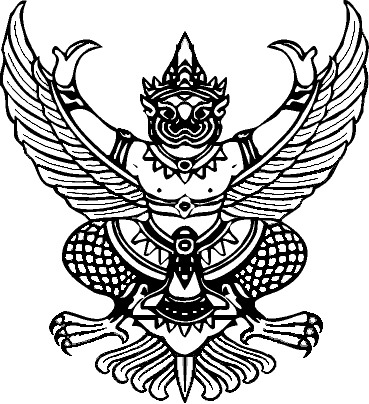 คำสั่งโรงพยาบาลสุวรรณภูมิที่            /๒๕63เรื่อง  แต่งตั้งหัวหน้าเจ้าหน้าที่ ...................................   	เพื่อให้การบริหารพัสดุของโรงพยาบาลสุวรรณภูมิ เป็นไปด้วยความเรียบร้อย                     มีประสิทธิภาพและถูกต้อง เป็นไปตามพระราชบัญญัติการจัดซื้อจัดจ้างและการบริหารพัสดุภาครัฐ พ.ศ.2560และระเบียบกระทรวงการคลังว่าด้วยการจัดซื้อจัดจ้างและการบริหารพัสดุภาครัฐ พ.ศ.2560 จึงอาศัยอำนาจตามความในมาตรา 38 แห่งพระราชบัญญัติระเบียบบริหารราชการแผ่นดิน พ.ศ.2534 และที่แก้ไขเพิ่มเติมและคำสั่งจังหวัดร้อยเอ็ด ที่ 3654/๒๕๖1 ลงวันที่ 19 ตุลาคม ๒๕๖1 จึงขอแต่งตั้งบุคคลตามรายชื่อข้างท้ายปฏิบัติหน้าที่ตามพระราชบัญญัติการจัดซื้อจัดจ้างและการบริหารพัสดุภาครัฐ พ.ศ.2560 และระเบียบกระทรวงการคลังว่าด้วยการจัดซื้อจัดจ้างและการบริหารพัสดุภาครัฐ พ.ศ.2560 ดังนี้ 	นายธนวัฒน์  จันทโก  ตำแหน่ง นักจัดการงานทั่วไปปฏิบัติการ  เป็นหัวหน้าเจ้าหน้าที่	ให้บุคคลที่ได้รับแต่งตั้งปฏิบัติหน้าที่หรือปฏิบัติงานเกี่ยวกับพัสดุ ให้เป็นไปตามพระราชบัญญัติการจัดซื้อจัดจ้างและการบริหารพัสดุภาครัฐ พ.ศ.2560 ระเบียบกระทรวงการคลังว่าด้วยการจัดซื้อจัดจ้างและการบริหารพัสดุภาครัฐ พ.ศ.2560 และกฎหมาย ระเบียบ ข้อบังคับ และมติคณะรัฐมนตรี ที่เกี่ยวเนื่องกับการพัสดุ โดยเคร่งครัด ทั้งนี้ ตั้งแต่บัดนี้เป็นต้นไปสั่ง  ณ  วันที่       มกราคม พ.ศ. 2563				          (นายชูชัย  เต็มธนะกิจไพศาล)				      ผู้อำนวยการโรงพยาบาลสุวรรณภูมิ	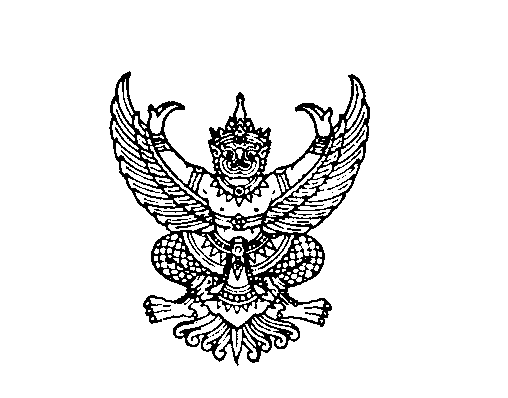 คำสั่งโรงพยาบาลสุวรรณภูมิที่         /2563เรื่อง  แต่งตั้งหัวหน้าเจ้าหน้าที่ ---------------------------------------                                                                     		เพื่อให้การดำเนินการจัดซื้อจัดจ้างและการบริหารพัสดุภาครัฐของโรงพยาบาลสุวรรณภูมิ เป็นไปด้วยความเรียบร้อย คล่องตัว และมีประสิทธิภาพและประสิทธิผล อาศัยอำนาจตามความในมาตรา 32 และมาตรา 38 แห่งพระราชบัญญัติระเบียบบริหารราชการแผ่นดิน พ.ศ. 2534 ซึ่งแก้ไขเพิ่มเติมโดยพระราชบัญญัติการจัดซื้อจัดจ้างและการบริหารพัสดุภาครัฐ พ.ศ. 2560 ข้อ 4 ตามระเบียบกระทรวงการคลังว่าด้วยการจัดซื้อจัดจ้างและการบริหารพัสดุภาครัฐ พ.ศ. 2560 และตามที่กำหนดในกฎกระทรวง โรงพยาบาลสุวรรณภูมิ จังหวัดร้อยเอ็ด จึงขอแต่งตั้งหัวหน้าเจ้าหน้าที่ เจ้าหน้าที่ และหัวหน้าหน่วยพัสดุ เพื่อปฏิบัติหน้าที่เกี่ยวกับการจัดซื้อจัดจ้างหรือการบริหารพัสดุ ในราชการของโรงพยาบาลสุวรรณภูมิ ดังต่อไปนี้        1. นางสาวจุฑาภรณ์ กัญญาคำ	ตำแหน่ง เภสัชกรชำนาญการพิเศษ 	เป็นหัวหน้าเจ้าหน้าที่     2. นางจริญญา  เชลลอง 	    	ตำแหน่ง ทันตแพทย์ชำนาญการ        	เป็นเจ้าหน้าที่     3. นายสิปปวุฒิ  วิเศษวงษา 	  	ตำแหน่ง เภสัชกรชำนาญการ            	เป็นเจ้าหน้าที่     4. นางนิรมล  สังวร	            	ตำแหน่ง พยาบาลวิชาชีพชำนาญการ    	เป็นเจ้าหน้าที่     5. นายชาติชัย  ชคัตตรัย 	  	ตำแหน่ง นักเทคนิคการแพทย์ชำนาญการ	เป็นเจ้าหน้าที่     6. นางจรัสแสง  มูลน้ำเที่ยง	  	ตำแหน่ง เภสัชกรชำนาญการ		เป็นเจ้าหน้าที่     7. นายสีตระกาล  จันปุ่ม       	ตำแหน่ง นายช่างเทคนิคชำนาญงาน	เป็นเจ้าหน้าที่     8. นายมาตุภูมิ กิตติสุนทโรภาส  	ตำแหน่ง นักวิชาการคอมพิวเตอร์      	เป็นเจ้าหน้าที่     9. นางสาวกาญจนา  กรมไธสง   	ตำแหน่ง นักวิชาการพัสดุ	 	   	เป็นเจ้าหน้าที่      10. นางโฉมยงค์  ดงแดง	   	ตำแหน่ง เภสัชกรชำนาญการ	      	หัวหน้าหน่วยพัสดุ     11. นางสาวปรัชชิญา  ศรีชาย     	ตำแหน่ง ทันตแพทย์ชำนาญการ          	หัวหน้าหน่วยพัสดุ     12. นางสาวกัญจน์ธีวรา  เพ็ญทองดี 	ตำแหน่ง เภสัชกรชำนาญการ      		หัวหน้าหน่วยพัสดุ     13. นางพีรนุตริ์  ศรชัยเลิศสกุล   	ตำแหน่ง พยาบาลวิชาชีพชำนาญการ	หัวหน้าหน่วยพัสดุ      14. นางชนาภา  จันทร์หนองสรวง 	ตำแหน่ง พยาบาลวิชาชีพชำนาญการ	หัวหน้าหน่วยพัสดุ     15. นางสาวธัญญลักษณ์ พลพิทักษ์	ตำแหน่ง เจ้าพนักงานวิทยาศาสตร์การแพทย์ปฏิบัติงาน  											หัวหน้าหน่วยพัสดุ     16. นางสาวพิมลภรณ์  บรรเทาพิศ   ตำแหน่ง นักวิชาการพัสดุ	  	      	หัวหน้าหน่วยพัสดุ										/-2- ให้เจ้าหน้าที่...-2-ให้เจ้าหน้าที่ดังกล่าว ปฏิบัติหน้าที่เกี่ยวกับการจัดซื้อจัดจ้างหรือการบริหารพัสดุของหน่วยงานรัฐตามพระราชบัญญัติการจัดซื้อจัดจ้างและการบริหารพัสดุภาครัฐ พ.ศ. 2560 ระเบียบกระทรวงการคลังว่าด้วยการจัดซื้อจัดจ้างและการบริหารพัสดุภาครัฐ พ.ศ. 2560 และตามที่กำหนดในกฎกระทรวง		ให้ยกเลิกคำสั่งโรงพยาบาลสุวรรณภูมิ ที่ 354/2561 ลงวันที่ 7 กันยายน 2562 	ทั้งนี้ ตั้งแต่วันที่ 1  ตุลาคม พ.ศ.2562				สั่ง ณ วันที่         กันยายน  พ.ศ. 2562(นายชูชัย  เต็มธนะกิจไพศาล)       ผู้อำนวยการโรงพยาบาลสุวรรณภูมิหน้าที่ความรับผิดชอบของเจ้าหน้าที่เพิ่มเติม แนบท้ายคำสั่งที่          /2562  ลงวันที่         กันยายน  25621. นางสาวจุฑาภรณ์  กัญญาคำ	เภสัชกรชำนาญการพิเศษ			หัวหน้าเจ้าหน้าที่    	มีหน้าที่ความรับผิดชอบ ตามระเบียบกระทรวงการคลังว่าด้วยการจัดซื้อจัดจ้างและการบริหารพัสดุภาครัฐพ.ศ. 2560 ข้อ 4	1.1 วางแผนการปฏิบัติงานด้านพัสดุ ให้เป็นไปตามเป้าหมายของงานที่กำหนด 	1.2 กำกับ ดูแล ติดตามและตรวจสอบ ตลอดจนพัฒนางานด้านพัสดุ ให้สามารถดำเนินการไปได้อย่างมีประสิทธิภาพ 	1.3 ส่งเสริม พัฒนาความรู้ความสามารถและฝึกอบรมให้แก่เจ้าหน้าที่ในงานพัสดุ	1.4 จัดทำคำของบประมาณของงานพัสดุ	1.5 รวบรวมข้อมูลการปฏิบัติงานด้านพัสดุ และรับผิดชอบการให้ข้อมูลตามที่หน่วยงานต่างๆ ประสานมา	1.6 ให้คำปรึกษา แนะนำ และพิจารณาแก้ไขปัญหาอุปสรรคต่างๆ ที่เกี่ยวกับการปฏิบัติงานพัสดุ	1.7 ประสานงานกับฝ่าย/กลุ่มงานและหน่วยงานอื่นที่เกี่ยวข้อง	1.8 ปฏิบัติหน้าที่อื่นตามที่ได้รับมอบหมาย2. นางจริญญา  เชลลอง 	ตำแหน่ง ทันตแพทย์ชำนาญการ           	เจ้าหน้าที่    มีหน้าที่และความรับผิดชอบ ตามพระราชบัญญัติการจัดซื้อจัดจ้างและการบริหารพัสดุภาครัฐ พ.ศ. 2560    1. จัดซื้อ จัดจ้าง เช่า งานจ้างที่ปรึกษา วัสดุ/ ครุภัณฑ์การแพทย์(ทันตกรรม) ของหน่วยงาน    2. ปฏิบัติหน้าที่อื่นตามที่ได้รับมอบหมาย3. นายสิปปวุฒิ  วิเศษวงษา	ตำแหน่ง เภสัชกรชำนาญการ			เจ้าหน้าที่    มีหน้าที่และความรับผิดชอบ ตามพระราชบัญญัติการจัดซื้อจัดจ้างและการบริหารพัสดุภาครัฐ พ.ศ. 2560    1. จัดซื้อ จัดจ้าง เช่า งานจ้างที่ปรึกษา ยานอกบัญชียาหลักแห่งชาติ ยาในบัญชียาหลักแห่งชาติ เวชภัณฑ์ 	  มิใช่ยาฝ่ายเภสัชฯ ยาสมุนไพร และวัตถุดิบสมุนไพร    2. ปฏิบัติหน้าที่อื่นตามที่ได้รับมอบหมาย4. นางนิรมล  สังวร	ตำแหน่ง พยาบาลวิชาชีพชำนาญการ		เจ้าหน้าที่    มีหน้าที่และความรับผิดชอบ ตามพระราชบัญญัติการจัดซื้อจัดจ้างและการบริหารพัสดุภาครัฐ พ.ศ. 2560    1. จัดซื้อ จัดจ้าง เช่า งานจ้างที่ปรึกษาทางการแพทย์ของหน่วยงาน วัสดุ/ครุภัณฑ์การแพทย์    2. ปฏิบัติหน้าที่อื่นตามที่ได้รับมอบหมาย5. นายชาติชัย  ชคัตตรัย	นักเทคนิคการแพทย์ชำนาญการ		เจ้าหน้าที่	  มีหน้าที่และความรับผิดชอบ ตามพระราชบัญญัติการจัดซื้อจัดจ้างและการบริหารพัสดุภาครัฐ พ.ศ. 2560    1. จัดซื้อ จัดจ้าง เช่า งานจ้างที่ปรึกษาทางการแพทย์ของหน่วยงาน วัสดุ/ครุภัณฑ์วิทยาศาสตร์การแพทย์    2. ปฏิบัติหน้าที่อื่นตามที่ได้รับมอบหมาย/2 6. นางจรัสแสง...-2-6. นางจรัสแสง  มูลน้ำเที่ยง 	ตำแหน่ง เภสัชกรชำนาญการ			เจ้าหน้าที่     มีหน้าที่และความรับผิดชอบ ตามพระราชบัญญัติการจัดซื้อจัดจ้างและการบริหารพัสดุภาครัฐ พ.ศ. 25601. จัดซื้อ จัดจ้าง วัสดุบริโภค 2. ปฏิบัติหน้าที่อื่นตามที่ได้รับมอบหมาย7. นายสีตระกาล  จันปุ่ม	ตำแหน่ง นายช่างเทคนิคชำนาญงาน		เจ้าหน้าที่    มีหน้าที่และความรับผิดชอบ ตามพระราชบัญญัติการจัดซื้อจัดจ้างและการบริหารพัสดุภาครัฐ พ.ศ. 25601. จัดซื้อ จัดจ้าง เช่า งานจ้างที่ปรึกษา วัสดุ/ครุภัณฑ์ไฟฟ้าและวิทยุ วัสดุ/ครุภัณฑ์ก่อสร้าง วัสดุ/ครุภัณฑ์การเกษตร วัสดุ/ครุภัณฑ์ยานพาหนะและขนส่ง  วัสดุเชื้อเพลิงและหล่อลื่น2. ซ่อมแซมบำรุงรักษาอาคารสถานที่ ดูแลมาตรการประหยัดพลังงาน และการอนุรักษ์พลังงาน3. ปฏิบัติหน้าที่อื่นตามที่ได้รับมอบหมาย8. นายมาตุภูมิ  กิตติสุนทโรภาศ	ตำแหน่ง นักวิชาการคอมพิวเตอร์		เจ้าหน้าที่	  มีหน้าที่และความรับผิดชอบ ตามพระราชบัญญัติการจัดซื้อจัดจ้างและการบริหารพัสดุภาครัฐ พ.ศ. 2560   1. จัดซื้อ จัดจ้าง เช่า งานจ้างที่ปรึกษาด้านงานเทคโนโลยีสารสนเทศ วัสดุ/ครุภัณฑ์คอมพิวเตอร์    2. ปฏิบัติหน้าที่อื่นตามที่ได้รับมอบหมาย9. นางสาวกาญจนา  กรมไธสง	ตำแหน่ง นักวิชาการพัสดุ			เจ้าหน้าที่    มีหน้าที่และความรับผิดชอบ ตามพระราชบัญญัติการจัดซื้อจัดจ้างและการบริหารพัสดุภาครัฐ พ.ศ. 25601. จัดซื้อ จัดจ้าง เช่า งานจ้างที่ปรึกษา วัสดุ/ครุภัณฑ์สำนักงาน วัสดุ/ครุภัณฑ์งานบ้านงานครัว วัสดุสิ่งพิมพ์ วัสดุผ้า วัสดุเครื่องแต่งกาย วัสดุ/ครุภัณฑ์โฆษณาและเผยแพร่ วัสดุ/ครุภัณฑ์กีฬา 2. ปฏิบัติหน้าที่อื่นตามที่ได้รับมอบหมาย10. นางโฉมยงค์  ดงแดง 	ตำแหน่ง เภสัชกรชำนาญการ		หัวหน้าหน่วยพัสดุ	มีหน้าที่และความรับผิดชอบ ดังนี้1. ควบคุมพัสดุ เป็นผู้สั่งจ่ายพัสดุของหน่วยงาน ดังต่อไปนี้ เวชภัณฑ์มิใช่ยาวัตถุดิบสมุนไพร 2.  รายงานวัสดุคงคลังเมื่อถึงจุดสั่งซื้อ3. ปฏิบัติหน้าที่อื่นตามที่ได้รับมอบหมาย11. นางสาวปรัชชิญา  ศรีชาย	ตำแหน่งทันแพทย์ชำนาญการ		หัวหน้าหน่วยพัสดุ	มีหน้าที่และความรับผิดชอบ ดังนี้1. ควบคุมพัสดุ เป็นผู้สั่งจ่ายพัสดุของหน่วยงาน ดังต่อไปนี้ วัสดุทันตกรรม ครุภัณฑ์ทันตกรรม  2.  รายงานวัสดุคงคลังเมื่อถึงจุดสั่งซื้อ3. ปฏิบัติหน้าที่อื่นตามที่ได้รับมอบหมาย/3 12. นางพีรนุตริ์...-3-12. นางสาวกัญจน์ธีวรา  เพ็ญทองดี	ตำแหน่ง เภสัชกรชำนาญการ		หัวหน้าหน่วยพัสดุ	มีหน้าที่และความรับผิดชอบ ดังนี้1. ควบคุมพัสดุ เป็นผู้สั่งจ่ายพัสดุของหน่วยงาน ดังต่อไปนี้ เวชภัณฑ์ยานอกบัญชียาหลักแห่งชาติ  เวชภัณฑ์ยาในบัญชียาหลักแห่งชาติ เวชภัณฑ์มิใช่ยาฝ่ายเภสัชฯ ยาสมุนไพร2.  รายงานวัสดุคงคลังเมื่อถึงจุดสั่งซื้อ3. ปฏิบัติหน้าที่อื่นตามที่ได้รับมอบหมาย13.  นางพีรนุตริ์  ศรชัยเลิศสกุล	ตำแหน่ง พยาบาลวิชาชีพชำนาญการ		หัวหน้าหน่วยพัสดุ	มีหน้าที่และความรับผิดชอบ ดังนี้1. ควบคุมพัสดุ เป็นผู้สั่งจ่ายพัสดุของหน่วยงาน ดังต่อไปนี้ วัสดุ/ ครุภัณฑ์คอมพิวเตอร์2.  รายงานวัสดุคงคลังเมื่อถึงจุดสั่งซื้อ3. ปฏิบัติหน้าที่อื่นตามที่ได้รับมอบหมาย13. นางชนาภา  จันทร์หนองสรวง	ตำแหน่ง พยาบาลวิชาชีพชำนาญการ		หัวหน้าหน่วยพัสดุ	มีหน้าที่และความรับผิดชอบ ดังนี้1. ควบคุมพัสดุ เป็นผู้สั่งจ่ายพัสดุของหน่วยงาน ดังต่อไปนี้ วัสดุ/ครุภัณฑ์การแพทย์ วัสดุเครื่องแต่งกาย2.  รายงานวัสดุคงคลังเมื่อถึงจุดสั่งซื้อ3. ปฏิบัติหน้าที่อื่นตามที่ได้รับมอบหมาย14. นางสาวธัญญลักษณ์ พลพิทักษ์ ตำแหน่ง เจ้าพนักงานวิทยาศาสตร์การแพทย์ปฏิบัติงาน หัวหน้าหน่วยพัสดุ	มีหน้าที่และความรับผิดชอบ ดังนี้1. ควบคุมพัสดุ เป็นผู้สั่งจ่ายพัสดุของหน่วยงาน ดังต่อไปนี้ วัสดุ/ครุภัณฑ์วิทยาศาสตร์การแพทย์2.  รายงานวัสดุคงคลังเมื่อถึงจุดสั่งซื้อ3. ปฏิบัติหน้าที่อื่นตามที่ได้รับมอบหมาย16. นางสาวพิมลภรณ์  บรรเทาพิศ	 ตำแหน่ง นักวิชาการพัสดุ			หัวหน้าหน่วยพัสดุ	มีหน้าที่และความรับผิดชอบ ดังนี้1. ควบคุมพัสดุ เป็นผู้สั่งจ่ายพัสดุของหน่วยงาน ดังต่อไปนี้ วัสดุ/ครุภัณฑ์สำนักงาน วัสดุ/ครุภัณฑ์งานบ้านงานครัว วัสดุบริโภค วัสดุ/ครุภัณฑ์การเกษตร วัสดุ/ครุภัณฑ์กีฬา วัสดุ/ครุภัณฑ์ไฟฟ้าและวิทยุ วัสดุ/ครุภัณฑ์ก่อสร้าง วัสดุ/ครุภัณฑ์ยานพาหนะและขนส่ง วัสดุ/ครุภัณฑ์โฆษณาและเผยแพร่ ที่ดิน สิ่งปลูกสร้าง2.  รายงานวัสดุคงคลังเมื่อถึงจุดสั่งซื้อ3. ปฏิบัติหน้าที่อื่นตามที่ได้รับมอบหมาย(นายชูชัย  เต็มธนะกิจไพศาล)ผู้อำนวยการโรงพยาบาลสุวรรณภูมิ